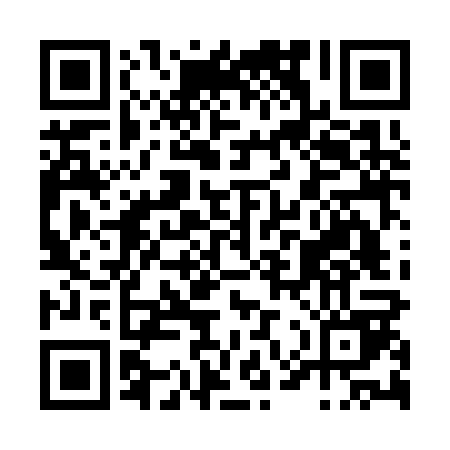 Prayer times for Ponte de Louza, PortugalWed 1 May 2024 - Fri 31 May 2024High Latitude Method: Angle Based RulePrayer Calculation Method: Muslim World LeagueAsar Calculation Method: HanafiPrayer times provided by https://www.salahtimes.comDateDayFajrSunriseDhuhrAsrMaghribIsha1Wed4:576:391:346:288:3010:052Thu4:566:371:346:288:3110:063Fri4:546:361:346:298:3210:074Sat4:536:351:346:298:3310:095Sun4:516:341:346:308:3410:106Mon4:506:331:336:308:3410:117Tue4:486:321:336:318:3510:138Wed4:466:311:336:318:3610:149Thu4:456:301:336:328:3710:1610Fri4:446:291:336:328:3810:1711Sat4:426:281:336:338:3910:1812Sun4:416:271:336:338:4010:2013Mon4:396:261:336:348:4110:2114Tue4:386:251:336:348:4210:2215Wed4:366:241:336:358:4310:2416Thu4:356:231:336:358:4410:2517Fri4:346:221:336:368:4510:2618Sat4:336:221:336:368:4510:2819Sun4:316:211:336:378:4610:2920Mon4:306:201:336:378:4710:3021Tue4:296:191:346:388:4810:3122Wed4:286:191:346:388:4910:3323Thu4:276:181:346:398:5010:3424Fri4:266:171:346:398:5110:3525Sat4:256:171:346:408:5110:3626Sun4:246:161:346:408:5210:3727Mon4:236:161:346:418:5310:3828Tue4:226:151:346:418:5410:4029Wed4:216:151:346:428:5410:4130Thu4:206:141:346:428:5510:4231Fri4:196:141:356:428:5610:43